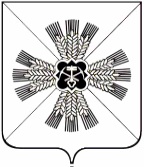 КЕМЕРОВСКАЯ ОБЛАСТЬ АДМИНИСТРАЦИЯ ПРОМЫШЛЕННОВСКОГО МУНИЦИПАЛЬНОГО ОКРУГАПОСТАНОВЛЕНИЕот «22» марта 2023 г. № 327-Ппгт. ПромышленнаяО проведении публичных слушаний по проекту предложений о внесении изменений в генеральный план  Промышленновского муниципального округаНа основании Федерального закона от 06.10.2003 № 131-ФЗ «Об общих принципах организации местного самоуправления в Российской Федерации», статьями 5.1, 24, 28 Градостроительного кодекса Российской Федерации, Устава муниципального образования Промышленновский муниципальный округ Кемеровской области - Кузбасса:1. Провести публичные слушания по проекту предложений о внесении изменений в генеральный план Промышленновского муниципального округа, утвержденный решением Совета народных депутатов Промышленновского муниципального округа от 31.03.2022 № 392 «Об утверждении генерального плана Промышленновского муниципального округа» (далее - проект Генерального плана), в части изменений:1.1. функциональной зоны транспортной инфраструктуры в границах земельного участка с кадастровым номером 42:11:0116032:74, расположенного  по адресу: пгт. Промышленная, пер. Механический, 3 К;1.2. функциональной зоны сельскохозяйственных угодий в границах земельного участка с кадастровым номером 42:11:0000000:1520, расположенного в пгт. Промышленная по ул. Луговая;1.3. функциональной зоны сельскохозяйственных угодий в границах земельного участка с кадастровым номером 42:11:0108015:43, расположенного возле с. Окунево; 1.4. функциональной зоны сельскохозяйственных угодий в границах земельных участков планируемых особо охраняемых природных территорий местного значения «Молостовское», «Колычевское», «Листвянское», «Коровинское» возле д. Ушаково, д. Усть-Тарсьма, п. Плотниково,                    д. Пор - Искитим;1.5. границы населенного пункта с. Журавлево в целях включения                        в границы населенного пункта с. Журавлево территории Санатория «Танай» (далее - проект), согласно порядка, изложенного в приложении к настоящему постановлению.2. Разместить настоящее постановление на официальном сайте администрации Промышленновского муниципального округа                                      в сети Интернет, опубликовать в газете «Эхо».3. Контроль за исполнением настоящего постановления возложить                    на заместителя главы Промышленновского муниципального округа                            - начальника Управления по жизнеобеспечению и строительству администрации Промышленновского муниципального округа А.А. Зарубина4.  Постановление вступает в силу со дня подписания.Исп. Ю.А. КрыловаТел. 74734Порядок проведения публичных слушаний по проекту предложений                    о внесении изменений в генеральный план Промышленновского муниципального округа1. С экспозицией по проекту предложений о внесении изменений                        в генеральный план Промышленновского муниципального округа, утвержденный решением Совета народных депутатов Промышленновского муниципального округа от 31.03.2022 № 392 «Об утверждении генерального плана Промышленновского муниципального округа» (далее - проект Генерального плана), подлежащего рассмотрению на публичных слушаниях, можно ознакомиться ежедневно, кроме субботы и воскресенья, с 9-00 часов до 13-00 часов, с 14-00 часов до 17-00 часов с 31.03.2023 года по 28.04.2023 года:1.1. в бумажном виде на информационных стендах:- в здании Вагановского территориального отдела Управления                        по жизнеобеспечению и строительству администрации Промышленновского муниципального округа по адресу: с. Ваганово, ул. Центральная, д. 26;- в здании Калинкинского территориального отдела Управления                      по жизнеобеспечению и строительству администрации Промышленновского муниципального округа по адресу: д. Калинкино, ул. Советская, д. 6-1;- в здании Лебедевского территориального отдела Управления                           по жизнеобеспечению и строительству администрации Промышленновского муниципального округа по адресу: с. Лебеди, ул. Центральная, д. 32;- в здании Окуневского территориального отдела Управления                           по жизнеобеспечению и строительству администрации Промышленновского муниципального округа по адресу: с. Окунево, ул. Центральная, д. 63;- в здании Падунского территориального отдела Управления                           по жизнеобеспечению и строительству администрации Промышленновского муниципального округа по адресу: п. ст. Падунская, ул. Комсомольская,                     д. 20;- в здании Плотниковского территориального отдела Управления                           по жизнеобеспечению и строительству администрации Промышленновского муниципального округа по адресу: п. Плотниково, пер. Советский, д. 1 а;- в здании Промышленновского территориального отдела Управления                           по жизнеобеспечению и строительству администрации Промышленновского муниципального округа по адресу: пгт. Промышленная, ул. Кооперативная, д. 2;- в здании Пушкинского территориального отдела Управления                           по жизнеобеспечению и строительству администрации Промышленновского муниципального округа по адресу: с. Краснинское, ул. Садовая, д. 7 б;- в здании Тарабаринского территориального отдела Управления                           по жизнеобеспечению и строительству администрации Промышленновского муниципального округа по адресу: с. Труд, ул. Мира, д. 15 а;- в здании Тарасовского территориального отдела Управления                           по жизнеобеспечению и строительству администрации Промышленновского муниципального округа по адресу: с. Тарасово, ул. Центральная, д. 43 а;- в здании Титовского территориального отдела Управления                           по жизнеобеспечению и строительству администрации Промышленновского муниципального округа по адресу: с. Титово, ул. Кооперативная, д. 1;1.2.  в электроном виде:- в здании администрации Промышленновского муниципального округа по адресу: пгт. Промышленная, ул. Коммунистическая, д. 23 а, холл 1 этажа;- на сайте администрации Промышленновского муниципального округа в разделе «Градостроительство» (адрес сайта в Интернете: adm-Promishl-rn@ako.ru).Период размещения экспозиции проекта Генерального плана                                            с 30.03.2023 года по 28.04.2023 года.2. В связи с отсутствием в каждом населенном пункте зданий или помещений, оборудованных необходимой техникой для демонстрации экспозиции проекта Генерального плана, а также необходимой площади помещений для нахождения значительного количества граждан, публичные слушания будут проводиться в следующем порядке: 2.1. 31.03.2023 года в 12-00 часов в здании Вагановского территориального отдела Управления по жизнеобеспечению и строительству администрации Промышленновского муниципального округа по адресу:                    с. Ваганово, ул. Центральная, д. 26, для жителей населенных пунктов                     - с. Ваганово, с. Журавлёво, д. Прогресс, д. Касимовка, д. Иван - Брод;2.2. 31.03.2023 года в 15-00 часов в здании Калинкинского территориального отдела Управления по жизнеобеспечению и строительству администрации Промышленновского муниципального округа по адресу:                 д. Калинкино, ул. Советская, д. 6-1, для жителей населенных пунктов:                         д. Калинкино, д. Ушаково, д. Портнягино, п. Октябрьский;2.3. 04.04.2023 года в 15-00 часов в здании Лебедевского сельского дома культуры по адресу: с. Лебеди, ул. Центральная, д. 34, для жителей населенных пунктов: с. Лебеди, д. Уфимцево, д. Пор - Искитим,                                                 д. Подкопенная, д. Корбелкино;2.4. 06.04.2023 года в 15-00 часов в здании Окуневского сельского дома культуры по адресу: с. Окунево, ул. Центральная, д. 77, с. Окунево,                           ул. Центральная, д. 63, для жителей населенных пунктов: с. Окунево, д. Пьяново, п. Ранний, рзд. Новый - Исток, п. 210 км.;2.5. 11.04.2023 года в 12-00 часов в здании Падунского территориального отдела Управления по жизнеобеспечению и строительству администрации Промышленновского муниципального округа по адресу:                     п.ст. Падунская, ул. Комсомольская, д. 20, для жителей населенных пунктов: п.ст. Падунская, д. Васьково, д. Озерки, д. Денисовка, с. Абышево,                             с. Березово;2.6. 11.04.2023 года в 15-00 часов в здании Тарасовского территориального отдела Управления по жизнеобеспечению и строительству администрации Промышленновского муниципального округа по адресу: с. Тарасово, ул. Центральная, д. 43 а, для жителей населенных пунктов:                    с. Тарасово, д. Шипицино, д. Калтишино, д. Шуринка, п. Голубево;2.7. 13.04.2023 года в 12-00 часов в здании Заринского дома культуры по адресу: п. Плотниково, ул. Школьная, д. 18, для жителей населенных пунктов: п. Плотниково, п. Первомайский, п. Восход, п. Соревнование,                     п. Нагорный,       п. Брянский, д. Колычево, д. Плотниково, д. Сыромолотное;2.8. 13.04.2023 года в 15-00 часов в здании Тарабаринского территориального отдела Управления по жизнеобеспечению и строительству администрации Промышленновского муниципального округа по адресу:                  с. Труд, ул. Мира, д. 15 а, для жителей населенных пунктов: с. Труд,                        д. Тарабарино, д. Байрак, д. Протопопово, д. Еремино, с. Морозово,                          п. Цветущий, п. ст. Контрольная, п. 251 км., п. 239 км.;2.9. 18.04.2023 года в 12-00 часов в здании Пушкинского территориального отдела Управления по жизнеобеспечению и строительству администрации Промышленновского муниципального округа по адресу:                   с. Краснинское, ул. Садовая, д. 7 б, для жителей населенных пунктов:                         с. Краснинское, д. Пушкино, д. Пархаевка, д. Каменка, п. Иваново                              - Родионовский;2.10. 18.04.2023 года в 15-00 часов в здании Титовского территориального отдела Управления по жизнеобеспечению и строительству администрации Промышленновского муниципального округа по адресу:                 с. Титово, ул. Кооперативная, д. 1, для жителей населенных пунктов:                        с. Титово, д. Усть  - Каменка,  д. Усть - Тарсьма,  п. Тарсьма.2.11. 28.04.2023 года в 15-00 часов в здании Районного культурно                       - досугового комплекса по адресу: пгт. Промышленная,                                            ул. Коммунистическая, д. 27 а, для жителей населенного пункта                              пгт. Промышленная. 3. Предложения и замечания по проекту Генерального плана принимаются в письменном виде:3.1. В здании администрации Промышленновского муниципального округа по адресу: пгт. Промышленная, ул. Коммунистическая, д. 23 а, кабинеты №№ 312, 314, ежедневно, кроме субботы и воскресенья, с 9-00 часов до 13-00 часов, с 14-00 часов до 17-00 часов;3.2. по электронной почте по адресу: adm-Promishl-rn@ako.ru.4. Срок проведения публичные слушания по проекту Генерального плана с 31.03.2023 года по 28.04.2023 года.ГлаваПромышленновского муниципального округаС.А. ФедарюкПриложение к постановлению администрации Промышленновского муниципального округаот «     »                  г.  № _____Заместитель главы Промышленновского муниципального округа                   - начальник Управления по жизнеобеспечению и строительству администрации Промышленновского муниципального округаА.А. Зарубин 